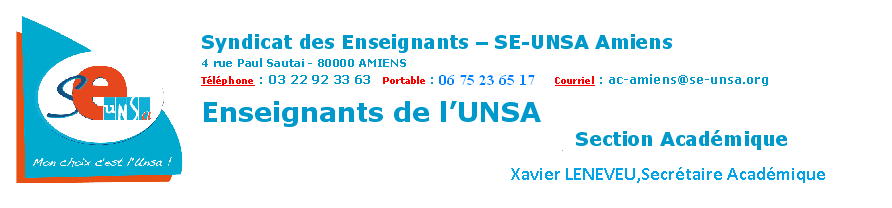 Promotions d’échelon Professeurs d’EPS 2015-2016Grand ChoixChoixEchelonsBarème du dernier promu577680 ,3782,7887,5990,21092,81194,7EchelonsBarème du dernier promu5/677,5781,5885,5987,61090,61191,9